COMITÉ DE ÉTICA CIENTÍFICA DE LA FACULTAD DE FARMACIA FORMULARIOSOLICITUD DE ENMIENDAS PROYECTOS DE INVESTIGACIÓN QUE INVOLUCRAN SERES HUMANOS COMO SUJETO DE INVESTIGACIÓN O EL USO DE DATOS PERSONALES O LA OBTENCIÓN Y LA UTILIZACIÓN DE MUESTRAS HUMANASANTECEDENTES DEL PROYECTO DE INVESTIGACIÓN.En caso de que el proyecto corresponda a una UNIDAD DE INVESTIGACIÓN O TESIS DE PREGRADO, indicar además:En caso de que el proyecto corresponda a una TESIS DE POSTGRADO, indicar además:DECLARACIÓN DE ENMIENDAS PROPUESTAS AL PROTOCOLO DE INVESTIGACIÓN (agregue el número de filas que sean necesarias)DECLARACIÓN DE ENMIENDAS PROPUESTAS AL FORMULARIO DE CONSENTIMIENTO INFORMADODECLARACIÓN DE ENMIENDAS PROPUESTAS AL FORMULARIO DE ASENTIMIENTO INFORMADO (SI APLICA)DECLARACIÓN DE VERACIDAD Y COMPROMISO DE PROBIDADEl/la investigador/a responsable, individualizado/a en la primera página de esta solicitud, declara que toda la información descrita en este formulario corresponde a la verdad. A su vez, el/la investigador/a responsable, se compromete a cumplir con lo explicitado en el documento “Responsabilidades de todo/a Investigador/a que Estudia con Seres Humanos” 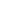 ANEXOS OBLIGATORIOSA continuación, indique los documentos anexados a este formulario. Especifique en el caso de adjuntar otro documento.  Recuerde que no se podrá realizar la evaluación si no se cuenta con una copia del protocolo o consentimiento original y el modificado, según corresponda. A COMPLETARSE POR CEC-FAR UV: VII. OBSERVACIONES:VIII. DECISIÓN:IX. APRUEBA O RECHAZA:Nº PROYECTO(Uso exclusivo Comité de Ética Científica)Fecha y ACTA de Aprobación del protocolo originalFecha de Recepción1. TÍTULO DEL PROYECTO2. DURACIÓN DEL ESTUDIO Y FECHA ESTIMADA DE TÉRMINO3. INSTITUCIÓN PATROCINANTE4. FINANCIAMIENTO(FONDECYT, FONDEF, DIUV, OTRO)5. INVESTIGADOR/A RESPONSABLE: (nombre del/la ACADÉMICO/A)Teléfono de contactoCorreo electrónico6. INVESTIGADOR/A ALTERNO (nombre del/la ACADÉMICO/A)7. COINVESTIGADORES/AS (si es tesis/internado, nombre de los/as estudiantes)8. PROGRAMA DE CARRERA PREGRADO/ ASIGNATURA9. NOMBRE DEL/LA COORDINADOR/A DE LA ASIGNATURA10. PROGRAMA DE POSTGRADO11. NOMBRE DEL/LA PROFESOR/A GUÍAProyecto OriginalDescriba el objetivo o metodología del proyecto original que solicita cambiarEnmiendaDescriba el nuevo objetivo/metodología resaltando los cambios solicitadosObservaciones del/la Investigador/a ResponsableEntregue los antecedentes necesarios para justificar el cambio, incluyendo referencias.Formulario OriginalCopie el párrafo del formulario original que solicita cambiarEnmiendaDescriba el nuevo párrafo, resaltando los cambios solicitadosObservaciones del/la Investigador/a ResponsableEntregue los antecedentes necesarios para justificar el cambioFormulario OriginalCopie el párrafo del formulario original que solicita cambiarEnmiendaDescriba el nuevo párrafo, resaltando los cambios solicitadosObservaciones del/la Investigador/a ResponsableEntregue los antecedentes necesarios para justificar el cambioDocumentosAdjunta No AplicaProtocolo originalProtocolo con solicitud de enmiendaFormulario de Consentimiento informado originalFormulario de Consentimiento informado con solicitud de enmiendaFormulario de Asentimiento informado originalFormulario de Asentimiento informado con solicitud de enmiendaCompromiso(s) de confidencialidad original(es)Compromiso(s) de confidencialidad con solicitud de addendumOtro(s), especificar: